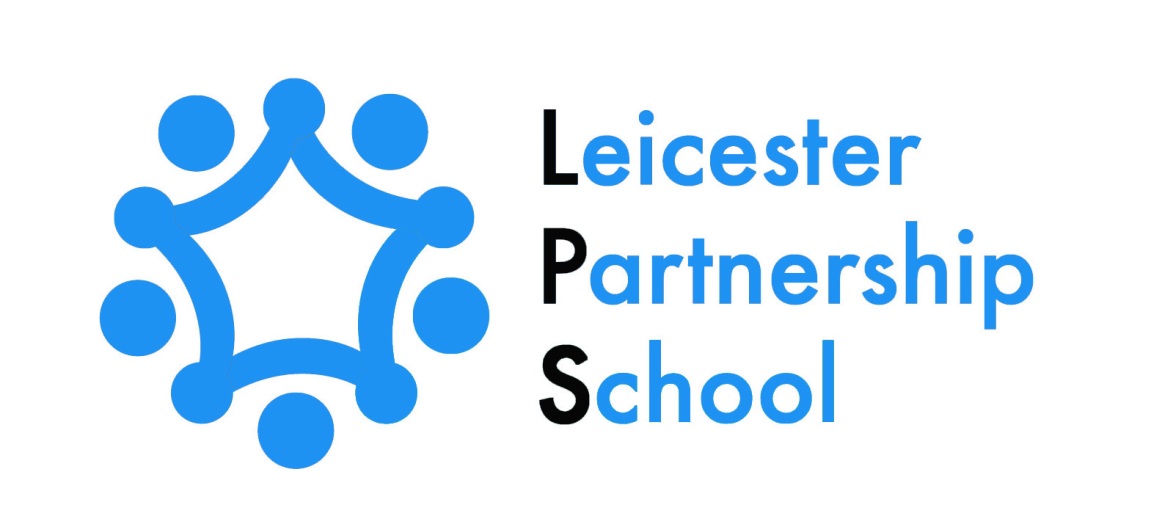 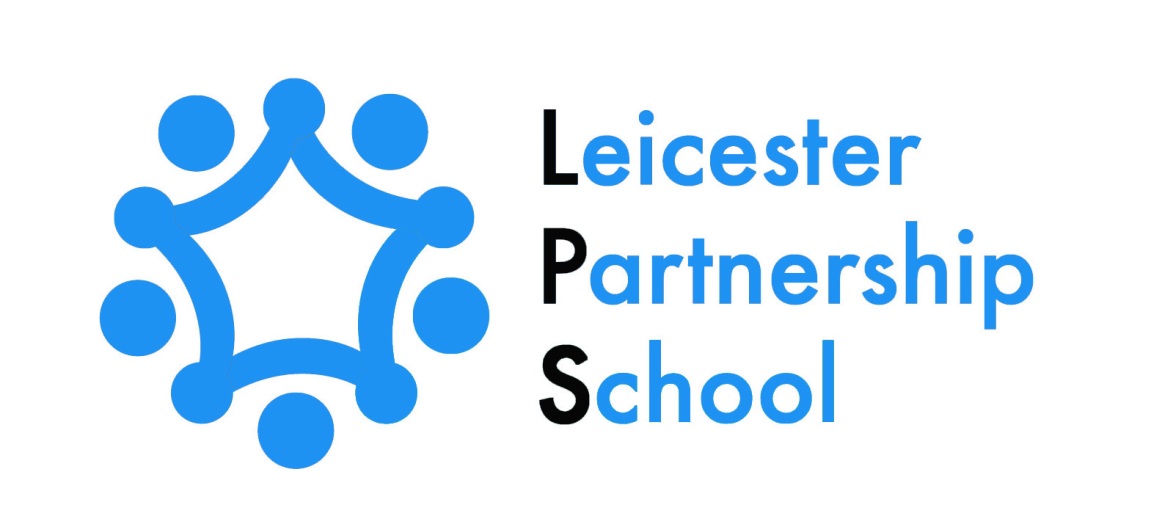 Remote education provision: Information for parents This information from Leicester Partnership School is intended to provide clarity and transparency to children and parents or carers about what to expect from remote education. Where  national or local restrictions require entire cohorts (or bubbles) to remain at home This Remote Education Plan may also be applied when, for whatever reason, a student is not able to access their education on an LPS site for an extended period of time eg Due to injury or illness. The remote curriculum: What is taught to pupils at homeYour child’s first day or two of being educated remotely might look different from our standard approach, while we take all necessary actions to prepare for a longer period of remote teaching.What should my child expect from immediate remote education in the first day or two of pupils being sent home?Following the first few days of remote education, will my child be taught broadly the same curriculum as they would if they were in school?Remote teaching and study time each dayHow long can I expect work set by the school to take my child each day?We expect that remote education (including remote teaching and independent work) will take your child broadly the following number of hours each day:Accessing remote educationHow will my child access any online remote education you are providing?If my child does not have digital or online access at home, how will you support them to access remote education?We recognise that your child may not have suitable online access at home. We take the following approaches to support your child to access remote education:How will my child be taught remotely?We use a combination of the following approaches to teach your child remotely:Engagement and feedbackWhat are your expectations for my child’s engagement and the support that we as parents and carers should provide at home?How will you check whether my child is engaging with their work and how will I be informed if there are concerns?How will you assess my child’s work and progress?Our approach at LPS to feeding back on your child’s work and progress is as follows:Additional support for pupils with particular needsHow will you work with me to help my child who needs additional support from adults at home to access remote education?We recognise that some children, for example some children with special educational needs and disabilities (SEND), may not be able to access remote education without support from adults at home. We acknowledge the difficulties this may place on families, and we will work with parents and carers to support those children in the following ways:Schedule for Development, Monitoring and ReviewSchedule for Development, Monitoring and ReviewApproved by governors on:7TH March 2024Implementation monitored by:Shaun WhittinghamReview arrangements:AnnuallyAll policies will be reviewed if there are any significant  developments or changes to legislationReviewed:The next review of this policy:March 24March 2025Key Stage 3We expect that the remote education will take children the same amount of time at home, as it would in school, depending on that child’s current time table.For example, if your child usually has 5 x 45mins lessons a day, this is how long the remote learning day would be. Therefore 3 hours 45 minutes per day. Key Stage 4Each lesson for each subject your child studies lasts 45 minutes and therefore your child is expected to spend the same amount of time working on these set lessons each day. Some work packs extend to a series of lessons.